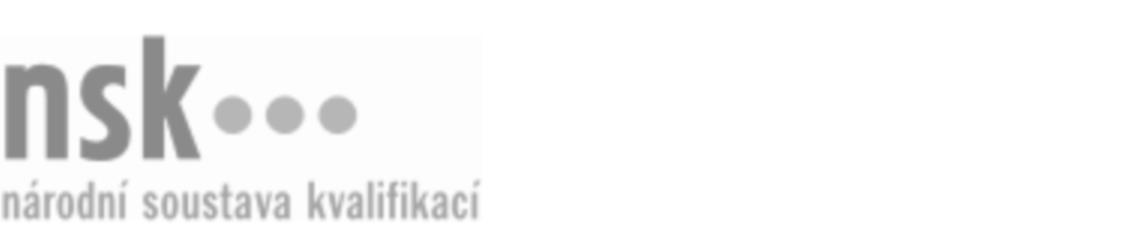 Kvalifikační standardKvalifikační standardKvalifikační standardKvalifikační standardKvalifikační standardKvalifikační standardKvalifikační standardKvalifikační standardElektrotechnik měřících přístrojů (kód: 26-029-M) Elektrotechnik měřících přístrojů (kód: 26-029-M) Elektrotechnik měřících přístrojů (kód: 26-029-M) Elektrotechnik měřících přístrojů (kód: 26-029-M) Elektrotechnik měřících přístrojů (kód: 26-029-M) Elektrotechnik měřících přístrojů (kód: 26-029-M) Elektrotechnik měřících přístrojů (kód: 26-029-M) Autorizující orgán:Ministerstvo průmyslu a obchoduMinisterstvo průmyslu a obchoduMinisterstvo průmyslu a obchoduMinisterstvo průmyslu a obchoduMinisterstvo průmyslu a obchoduMinisterstvo průmyslu a obchoduMinisterstvo průmyslu a obchoduMinisterstvo průmyslu a obchoduMinisterstvo průmyslu a obchoduMinisterstvo průmyslu a obchoduMinisterstvo průmyslu a obchoduMinisterstvo průmyslu a obchoduSkupina oborů:Elektrotechnika, telekomunikační a výpočetní technika (kód: 26)Elektrotechnika, telekomunikační a výpočetní technika (kód: 26)Elektrotechnika, telekomunikační a výpočetní technika (kód: 26)Elektrotechnika, telekomunikační a výpočetní technika (kód: 26)Elektrotechnika, telekomunikační a výpočetní technika (kód: 26)Elektrotechnika, telekomunikační a výpočetní technika (kód: 26)Týká se povolání:Elektrotechnik měřících přístrojůElektrotechnik měřících přístrojůElektrotechnik měřících přístrojůElektrotechnik měřících přístrojůElektrotechnik měřících přístrojůElektrotechnik měřících přístrojůElektrotechnik měřících přístrojůElektrotechnik měřících přístrojůElektrotechnik měřících přístrojůElektrotechnik měřících přístrojůElektrotechnik měřících přístrojůElektrotechnik měřících přístrojůKvalifikační úroveň NSK - EQF:444444Odborná způsobilostOdborná způsobilostOdborná způsobilostOdborná způsobilostOdborná způsobilostOdborná způsobilostOdborná způsobilostNázevNázevNázevNázevNázevÚroveňÚroveňOrientace v technické dokumentaci a normách a jejich využití při práci na elektrotechnických a elektronických zařízeníchOrientace v technické dokumentaci a normách a jejich využití při práci na elektrotechnických a elektronických zařízeníchOrientace v technické dokumentaci a normách a jejich využití při práci na elektrotechnických a elektronických zařízeníchOrientace v technické dokumentaci a normách a jejich využití při práci na elektrotechnických a elektronických zařízeníchOrientace v technické dokumentaci a normách a jejich využití při práci na elektrotechnických a elektronických zařízeních44Konstrukce elektronických měřících zařízeníKonstrukce elektronických měřících zařízeníKonstrukce elektronických měřících zařízeníKonstrukce elektronických měřících zařízeníKonstrukce elektronických měřících zařízení44Navrhování elektronických obvodů měřících zařízeníNavrhování elektronických obvodů měřících zařízeníNavrhování elektronických obvodů měřících zařízeníNavrhování elektronických obvodů měřících zařízeníNavrhování elektronických obvodů měřících zařízení44Měření elektrických veličin a parametrů, vyhodnocení naměřených hodnotMěření elektrických veličin a parametrů, vyhodnocení naměřených hodnotMěření elektrických veličin a parametrů, vyhodnocení naměřených hodnotMěření elektrických veličin a parametrů, vyhodnocení naměřených hodnotMěření elektrických veličin a parametrů, vyhodnocení naměřených hodnot44Testování elektrických nebo elektronických výrobkůTestování elektrických nebo elektronických výrobkůTestování elektrických nebo elektronických výrobkůTestování elektrických nebo elektronických výrobkůTestování elektrických nebo elektronických výrobků44Analyzování vnějších vlivů působících na užitné vlastnosti surovin, materiálů, polotovarů a výrobků v elektrotechnické výroběAnalyzování vnějších vlivů působících na užitné vlastnosti surovin, materiálů, polotovarů a výrobků v elektrotechnické výroběAnalyzování vnějších vlivů působících na užitné vlastnosti surovin, materiálů, polotovarů a výrobků v elektrotechnické výroběAnalyzování vnějších vlivů působících na užitné vlastnosti surovin, materiálů, polotovarů a výrobků v elektrotechnické výroběAnalyzování vnějších vlivů působících na užitné vlastnosti surovin, materiálů, polotovarů a výrobků v elektrotechnické výrobě44Kontrola dodržení požadavků ekodesignu z hlediska použitých materiálů v návrhu elektrického nebo elektronického zařízeníKontrola dodržení požadavků ekodesignu z hlediska použitých materiálů v návrhu elektrického nebo elektronického zařízeníKontrola dodržení požadavků ekodesignu z hlediska použitých materiálů v návrhu elektrického nebo elektronického zařízeníKontrola dodržení požadavků ekodesignu z hlediska použitých materiálů v návrhu elektrického nebo elektronického zařízeníKontrola dodržení požadavků ekodesignu z hlediska použitých materiálů v návrhu elektrického nebo elektronického zařízení44Evidování technických dat o průběhu a výsledcích práceEvidování technických dat o průběhu a výsledcích práceEvidování technických dat o průběhu a výsledcích práceEvidování technických dat o průběhu a výsledcích práceEvidování technických dat o průběhu a výsledcích práce44Zpracování dokumentace k realizaci laboratorního vzoru, funkčního vzoru a prototypu měřicího přístroje podle předložených kritériíZpracování dokumentace k realizaci laboratorního vzoru, funkčního vzoru a prototypu měřicího přístroje podle předložených kritériíZpracování dokumentace k realizaci laboratorního vzoru, funkčního vzoru a prototypu měřicího přístroje podle předložených kritériíZpracování dokumentace k realizaci laboratorního vzoru, funkčního vzoru a prototypu měřicího přístroje podle předložených kritériíZpracování dokumentace k realizaci laboratorního vzoru, funkčního vzoru a prototypu měřicího přístroje podle předložených kritérií44Dodržování bezpečnosti práceDodržování bezpečnosti práceDodržování bezpečnosti práceDodržování bezpečnosti práceDodržování bezpečnosti práce44Elektrotechnik měřících přístrojů,  28.03.2024 18:10:12Elektrotechnik měřících přístrojů,  28.03.2024 18:10:12Elektrotechnik měřících přístrojů,  28.03.2024 18:10:12Elektrotechnik měřících přístrojů,  28.03.2024 18:10:12Strana 1 z 2Strana 1 z 2Kvalifikační standardKvalifikační standardKvalifikační standardKvalifikační standardKvalifikační standardKvalifikační standardKvalifikační standardKvalifikační standardPlatnost standarduPlatnost standarduPlatnost standarduPlatnost standarduPlatnost standarduPlatnost standarduPlatnost standarduStandard je platný od: 29.10.2013Standard je platný od: 29.10.2013Standard je platný od: 29.10.2013Standard je platný od: 29.10.2013Standard je platný od: 29.10.2013Standard je platný od: 29.10.2013Standard je platný od: 29.10.2013Elektrotechnik měřících přístrojů,  28.03.2024 18:10:12Elektrotechnik měřících přístrojů,  28.03.2024 18:10:12Elektrotechnik měřících přístrojů,  28.03.2024 18:10:12Elektrotechnik měřících přístrojů,  28.03.2024 18:10:12Strana 2 z 2Strana 2 z 2